Requirements for Initial Vessel Registration - Flag TransferVetting Requirements:As standard practice, the Administrator undertakes a thorough vetting process of all vessels seeking registration. The vetting process includes due diligence screening of the owning and operating entities, to include actual beneficial ownership of the vessel. For this reason, please identify all natural persons in the vessel ownership structure who ultimately hold a 25% or greater interest in the vessel and indicate the country in which each resides. In the event the vessel ownership structure terminates with no natural person(s) ultimately owning 25% or more interest in the vessel, please provide a statement to that effect and the name(s) of the natural person(s) exercising control of the legal person through other means. Alternatively, if all the ultimate owning legal entities are publicly traded, please provide a statement to that effect and identify the ultimate owning legal entity or entities. This information is kept confidential, but we must have it to satisfy our trade compliance policy.Ownership Structure:Every RMI registered vessel must be owned through a RMI Entity or a Foreign Maritime Entity.For more information, please contact our Corporate department:corp@register-iri.com Application/Documentation/Requirements:Application for Registration, duly acknowledged or notarized (MI-101A) Power of Attorney or Corporate Resolutions: Authority of Agent/Officer ISM Document of Compliance (DOC) issued by Recognized Organization (RO)*Application for Minimum Safe Manning Certificate (MI-336)LRIT Conformance Test Report (CTR)*Email Request sent to Regulatory Affairs (regulatoryaffairs@register-iri.com) for a new DMLC Part I or a National Statement of Compliance for non self-propelled vessels – to be requested after the MI-101 is submittedShip Fuel Oil Consumption DCS Form (MI-296), if applicable as per MN 2-013-12,must be submitted to DCS at dcs@register-iri.com when availableInternational Tonnage Certificate (ITC)P&I’s Cover Note or Certificate of EntryOil Blue Card for vessels carrying 2000 Tons or more Oil in Bulk*Bunker Blue Card for vessels over 1000 gross tonsWreck Removal Blue Card for vessels over 300 gross tons*Shipowner Liability in Cases of Abandonment Blue Card (Standard A2.5.2), if applicableTreatment of Contractual Claims, Death and Long-Term Disability Blue Card(Standard A4.2.1), if applicablePassenger Liability Blue Card for vessels carrying more than 12 passengers, if applicable*Green Award Certificate, if available*CSR Amendment Form (MI-203) and Index (MI-204)* Full Continuous Synopsis Record (CSRs) from previous registry*Payment for Initial Registration FeeClass Documents (if authorized, these will be requested directly from Class by RMI):Confirmation of Class Certificate and Class Statement “Fit to Proceed to Sea”(dated within10 days before registration)Survey Reports, Special Survey Reports, Statutory Certificates for vessels 15 years ofage and aboveClosing Documents to be received on or prior to the day of Registration:Certificate of No Liens issued by previous Registry (dated within 3 working days before registration)Permission for Transfer issued by Previous Registry, if availableCancellation Certificate issued by Previous Registry, if available or Letter of Undertaking issued by Seller or Buyer (dated on the day of registration)Bill of Sale, if applicableProtocol of Delivery and Acceptance, if available  Non-registration Letter, if applicableElectronic Certificates issued on the day of closing:Provisional Certificate of Registry Temporary Authority Ship Radio License Port Authority Letter Tonnage Tax ReceiptMinimum Safe Manning Certificate Civil Liability Certificate if applicable* Civil Liability Bunker Certificate Wreck Removal Liability Certificate* Carriage of Passengers and Luggage Liability Certificate, if applicable*Waiver of the Marshall Islands Age, if applicable for vessels over 20 years of agePost Delivery Documentation to be followed-up:Safety Management Certificate (SMC) issued by RO*International Ship Security Certificate (ISSC) issued by RO*Maritime Labour Certificate (MLC) issued by RO*Deletion/Cancellation Certificate if it was not received on the day of closingDeletion/Stricken CSR issued by Previous Registry, if applicable*Electronic Certificate to be issued post closing: CSR for Registration*The initial forms to be submitted in draft format would be the MI-101 series and the Vetting Requirements, this will give us sufficient information to start our procedures and assign Marshall Islands identifiers. All the aforementioned forms can be submitted in draft format for preclearance prior to execution.REPUBLIC OF THE MARSHALL ISLANDSMARITIME ADMINISTRATOR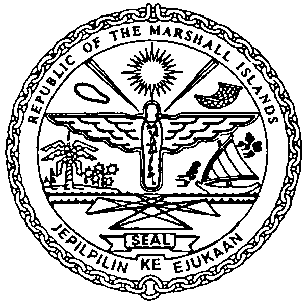 